NATURAIS 3/5/2020Esta semana centrámonos nos puntos 4 e 5. Enviades as mostras que teñades. Neste caso, contarían para lingua galega, plástica, sociais... sabedes que moitas actividades xa están pensadas para varias materias. A maiores todo aquilo que queirades corrixir ou que sexa do voso interese.Hai actividades que se manteñen no tempo e non son para unha semana concreta.Para completar temos presente as rutinas, as recomendacións do departamento de orientación e demais enlaces.1. Continuación ata final de curso: Día Mundial da Danza. O movemento sabedes que é indispensable para o benestar o noso benestar xeneral. En naturais tamén nos sumamos ás propostas do blog de educación física achegando estas novas da xunta:http://www.edu.xunta.gal/portal/moveteconnosconacasa?fbclid=IwAR3WjwTts09xNKZKRrUJxPWfWCRePmQ71TVD5JRpWpoiwh8kyijwBpQdV-QNa clase fixemos a danza EL BAILE DE LA MANO... a ver que se acorda? Improvisade algúns pasos pero respectando a dereita e a esquerda... Escoitade a música na páxina de Matemáticas. Ideade uns pasos en familia! E se nolos queredes ensinar algún día... XENIAL!! Aínda que sexa un anaquiño...Recordade na unidade 2 do libro de Naturais os hábitos saudables que estudastes.2. Escollede algunha plantación das que se enlazan... segundo o que dispoñades, ben sexa na terra ou non. Hai algunhas curiosas... As lentellas penso que son as que máis pronto saen... Xa me contaredes o resultado...Recoméndovos, se vos é posible, a xudía que se pon nun papel de cociña...https://www.pequeocio.com/experimentos-caseros-plantas-en-cascaras-de-huevo/https://www.pequeocio.com/como-plantar-semillas/3. Mans á obra. Experiencia 3. Ídela facendo e pensando oralmente a resposta. Así cando teñades o caderno será fácil cubrir e lembrarédelo rápido. Adaptade os materiais. Se preferides esperar a ter os cadernos non hai problema.Esta experiencia complétase coa información sobre o envasado ao vacío. Temos algún exemplo na casa?https://www.youtube.com/embed/X8ph-PjWUXM?wmode=transparent4. Escribe no teu caderno os animais das lecturas de castelán. Anótaos onde corresponda. Se hai algunha característica valeira pon ti 1 exemplo ou 2.(sapo, ovella, lebre, burro, cervo)VOAN:NADAN:ARRÁSTRANSE:ANDAN:PEL ESPIDA:CON PELO:CON PLUMAS: CON ESCAMAS:Oralmente: por certo, a cenoria era unha raíz ou un froito?5. Debuxa o xardín de Sapo y Sepo. Podes usar calquera material e soporte. Pero tamén vale nunha simple páxina da libreta (ou media páxina se é grande). A idea é que vexa tamén un anaco por debaixo da terra. Poño esta imaxe non para copiar, se non para ter como referencia os 4 niveis:1. DEBAIXO DA TERRA: RAICES, ANIMAIS OU RESTOS. 2. PARTE DE ARRIBA DOS VEXETAIS E PLANTAS. Á ESQUERDA DO DEBUXO POÑER TAMÉN UNHA ROCHA: É UN SER VIVO? POR QUÉ? COMENTÁDEO NA CASA.3. POSIBLES CASAS, ÁRBORES OU MONTAÑAS Ó FONDO.4. CEO: TEMPO NUBRADO.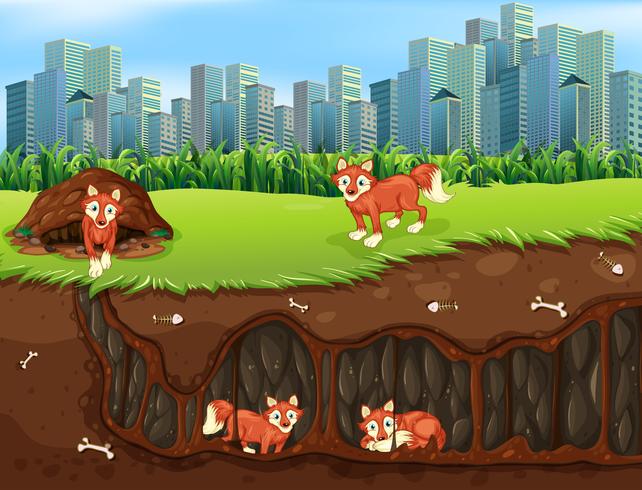 